1. pielikums Jūrmalas domes2022. gada 25. oktobra saistošajiem noteikumiem Nr. 50(protokols Nr. 16, 6. punkts)Jūrmalas valstspilsētas administrācijai(pilnvarotā persona)(juridiskas personas reģistrācijas nr. / fiziskas personas kods)(adrese)             (juridiskas personas kontaktpersona, tālruņa numurs, e-pasts)20___ . gada ____.____________IESNIEGUMSPašvaldības līdzfinansējuma saņemšanai energoefektivitātes paaugstināšanas pasākumu veikšanai daudzdzīvokļu dzīvojamā mājāLūdzu, piešķirt pašvaldības līdzfinansējumu dzīvojamai mājai, adresē _______________________________________________________________, Jūrmalā: energosertifikāta izstrādei  ____________________ euro apmērā;                                                                                                       (cipariem) tehniskās apsekošanas veikšanai ___________________ euro apmērā;                                                                                                                     (cipariem) būvniecības ieceres dokumentācijas izstrādei _________________ euro apmērā;                                                                                                                                            (cipariem)*lauku aizpilda pēc nepieciešamībasPilnvarotās personas bankas rekvizītiBankaKodsKonta nr.**dokumentus pievieno, ja nepieciešamsParakstot iesniegumu, apliecinu, ka:• visa iesniegumā un papildu sniegtā informācija Jūrmalas valstspilsētas administrācijai ir patiesa;• esmu pilnībā iepazinies ar Jūrmalas domes 20__. gada __. _____saistošajiem noteikumiem Nr.__ “Par Jūrmalas valstspilsētas pašvaldības līdzfinansējuma apjomu un tā piešķiršanas kārtību daudzdzīvokļu dzīvojamo māju energoefektivitātes uzlabošanas pasākumu veikšanai”;• neesmu pasludināts par maksātnespējīgu, neatrodos likvidācijas stadijā un mana saimnieciskā darbība nav apturēta vai izbeigta;• man nav nodokļu un/vai valsts sociālās apdrošināšanas obligāto iemaksu parādu.Pretendenta pilnvarotā persona:                                                 	(paraksts)                                           (paraksta atšifrējums)                                   (amats)20___.gada ___.________________Vispārēja informācija par dzīvojamo māju Vispārēja informācija par dzīvojamo māju Vispārēja informācija par dzīvojamo māju 1.Mājas kadastra apzīmējums:2.Mājas kopējā platība (m²):3.Mājas apkurināmā platība (m²):4.Siltumenerģijas patēriņš  iepriekšējā kalendārajā gadā (MWh):5.Dzīvokļu īpašumu skaits:6.Dzīvokļu īpašumu sadalījums:t.sk. dzīvokļu īpašumi, (m²) / %t.sk. nedzīvojamās telpas, (m²) / %7.Esošā maksa par apsaimniekošanu (EUR/m2):8.Mājas uzkrāto līdzekļu apjoms uz iesnieguma iesniegšanas dienu (EUR):9.Apsaimniekotājs: Pilnvarotā persona Cita persona (aizpildīt 10. punktu)10.*Apsaimniekotāja nosaukums/ kontaktpersona:11.Iepriekš saņemts finansējums no citiem finansēšanas avotiem: ir saņemts (aizpildīt 12. punktu) nav saņemts12.*Informācija par iepriekš saņemto finansējumu (gads, aktivitāte, finansējuma apjoms)ES fondi12.*Informācija par iepriekš saņemto finansējumu (gads, aktivitāte, finansējuma apjoms)Valsts12.*Informācija par iepriekš saņemto finansējumu (gads, aktivitāte, finansējuma apjoms)Citi finansēšu instrumentiIesniegumam pievienotie dokumentiIesniegumam pievienotie dokumentiIesniegumam pievienotie dokumentiLapu skaits1.Ēkas tehniskās inventarizācijas lietas kopija._________ lpp.2.Dzīvokļu īpašnieku kopības normatīvajos aktos noteiktajā kārtībā pieņemtais lēmums par energoefektivitātes pasākumu veikšanu, t.sk. par pilnvarotās personas pilnvarojumu pārstāvēt dzīvokļu īpašnieku kopību, kopija._________ lpp.3.Energoefektivitātes pasākumu veikšanas tāme vai rēķins, ko ir apliecinājis izvēlētais piegādātājs. _________ lpp.4.Pilnvarotās personas sagatavots paziņojums par energoefektivitātes paaugstināšanas pasākumu veikšanas pakalpojuma sniedzēju atlases rezultātiem atbilstoši Ministru kabineta 2017. gada 28. februāra noteikumu Nr. 104 „Noteikumi par iepirkuma procedūru un tās piemērošanas kārtību pasūtītāja finansētiem projektiem” pielikumu Nr.4._________ lpp.5.Ēkas pārvaldnieka izsniegta izziņa par aprēķināto un samaksāto  apsaimniekošanas maksu un komunālajiem pakalpojumiem 12 mēnešos, sākot ar atskaites periodu divus mēnešus pirms iesnieguma iesniegšanas dienas._________ lpp.6.**Visu ēkas komunālo pakalpojumu sniedzēju (atkritumu apsaimniekošana, siltumapgāde, ūdensapgāde un kanalizācija) izsniegta izziņa par aprēķināto apsaimniekošanas maksu un komunālajiem pakalpojumiem 12 mēnešos, sākot ar atskaites periodu divus mēnešus pirms iesnieguma iesniegšanas dienas._________ lpp.7**Pilnvarotās personas sagatavots paziņojums par dzīvojamo platību no kopējās platības, kurai tiek sniegts atbalsts, kas kvalificējas kā de minimis atbalsts saskaņā ar saistošo noteikumu sadaļu “VIII. De minimis nosacījumi saimnieciskās darbības veicējiem, kas pretendē uz līdzfinansējuma saņemšanu”._________ lpp.Papildu iesniegumam pievienotie dokumenti (ja nepieciešams, ailītes papildiniet)Papildu iesniegumam pievienotie dokumenti (ja nepieciešams, ailītes papildiniet)Papildu iesniegumam pievienotie dokumenti (ja nepieciešams, ailītes papildiniet)Lapu skaits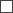 _________ lpp._________ lpp.